                    2019-2020 EĞİTİM ÖĞRETİM YILI GÜNEŞ SINIFI AYLIK PLANISINIF ÖĞRETMENİSEDA DEMİRAYIN RENGİAYIN KONUSUAYIN KONUSUSAYILARMEVSİMAYIN TÜRK BÜYÜĞÜDEĞERLER EĞİTİMİ          SARISASMEVSİMLERMEVSİMLER          1,2,3       KIŞ         MEVLANA10 HOŞGÖRÜ - YARDIMLAŞMA          KAVRAMLAR          KAVRAMLARMÜZİK ETKİNLİĞİMÜZİK ETKİNLİĞİMÜZİK ETKİNLİĞİOYUN ETKİNLİĞİTÜRKÇE DİL ETKİNLİĞİ              GRUPLAMA              YUKARI-AŞAĞI              KİRLİ-TEMİZ                                        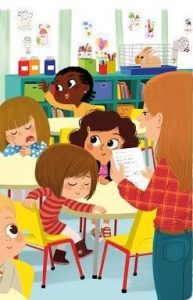               GRUPLAMA              YUKARI-AŞAĞI              KİRLİ-TEMİZ                                          YERLİ MALIBİRLİKTE AŞALIM TÜM ENGELLERİBEŞ KÜÇÜK YENGEÇ YÜZÜYORİKİ UZUN KULAĞIMON KÜÇÜK ASLANCIK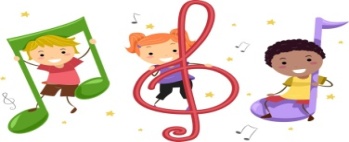   YERLİ MALIBİRLİKTE AŞALIM TÜM ENGELLERİBEŞ KÜÇÜK YENGEÇ YÜZÜYORİKİ UZUN KULAĞIMON KÜÇÜK ASLANCIK  YERLİ MALIBİRLİKTE AŞALIM TÜM ENGELLERİBEŞ KÜÇÜK YENGEÇ YÜZÜYORİKİ UZUN KULAĞIMON KÜÇÜK ASLANCIK         ÜFLE TOPU ZIPLATYUMURTA KUTUSUNU DOLDURTOPU HEDEFE GÖTÜRSAR SAR OYUNULABİRENT OYUNUBALON TAŞIMA OYUNUTOP DÜŞÜRME OYUNUKÖREBEGÖLGE OYUNUSANDALYE TAŞIMA OYUNU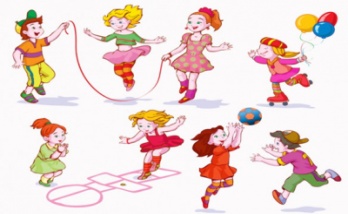 HİKÂYE ETKİNLİKLERİ BİLMECE  PARMAK OYUNU                               BİLMECELER TEKERLEME 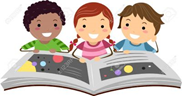 FEN VE DOĞAETKİNLİĞİFEN VE DOĞAETKİNLİĞİMONTESSORİ ETKİNLİĞİMONTESSORİ ETKİNLİĞİMONTESSORİ ETKİNLİĞİSANAT ETKİNLİĞİAKIL VE ZEKÂ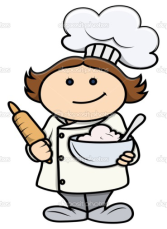 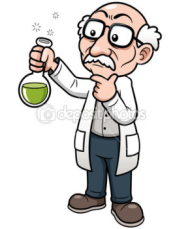 DUYU ÇALIŞMASIRENKLERİ EŞLEŞTİR KİRPİYİ TAMAMLABİL BAKALIMNEFES EGZERSİZİELİNİ AYAĞINI EŞLEŞTİR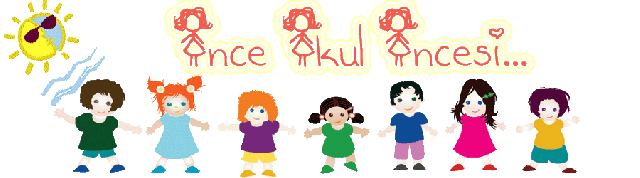 DUYU ÇALIŞMASIRENKLERİ EŞLEŞTİR KİRPİYİ TAMAMLABİL BAKALIMNEFES EGZERSİZİELİNİ AYAĞINI EŞLEŞTİRDUYU ÇALIŞMASIRENKLERİ EŞLEŞTİR KİRPİYİ TAMAMLABİL BAKALIMNEFES EGZERSİZİELİNİ AYAĞINI EŞLEŞTİRKAPAKTAN KUŞ YAPIMIDEĞİRMEN YAPIMIFARECİK SANAT ETKİNLİĞİDONDURMA SÜSLEMEBERE YAPIMIKAPAKTAN TEKERLEKLİ SANDALYEDAMİNİN DALGASINI YAPALIMÇATAL BASKISIMEYVE ŞAPKASIMEVLANA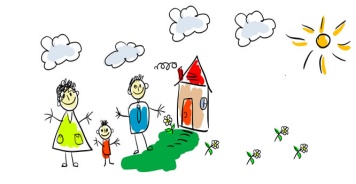 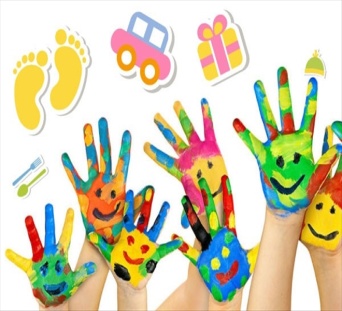             İNGİLİZCE            İNGİLİZCEOKUMA VE YAZMAOKUMA VE YAZMAOKUMA VE YAZMAMATEMATİK ETKİNLİĞİBELİRLİ GÜN VE HAFTALARFAMİLYFRUİTSSHAPES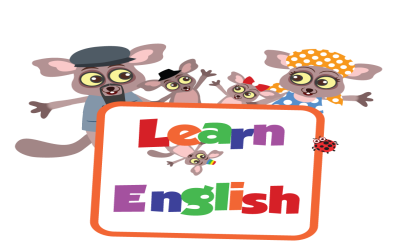 FAMİLYFRUİTSSHAPESÇİZGİ ÇALIŞMALARI                         KALEMİ DOĞRU TUTMA                         YOL BULMA KAVRAM ÇALIŞMALARI 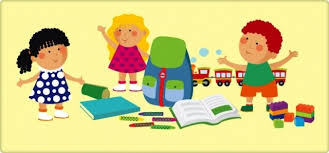 ÇİZGİ ÇALIŞMALARI                         KALEMİ DOĞRU TUTMA                         YOL BULMA KAVRAM ÇALIŞMALARI ÇİZGİ ÇALIŞMALARI                         KALEMİ DOĞRU TUTMA                         YOL BULMA KAVRAM ÇALIŞMALARI 1-10 A KADAR SAYIYORUZ1 ,2 VE  3  SAYISINI YAZIYORUZ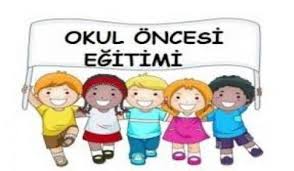 3 ARALIK ENGELLİLER GÜNÜ2-9 ARALIK MEVLANA HAFTASI12-18 ARALIK YERLİ MALI HAFTASI                 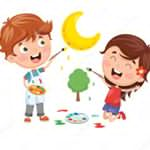 DEĞERLİ VELİMİZ;SALI GÜNLERİMİZ KİTAP GÜNÜDÜR.(Çocuklara uygun kitaplar Çocukların Evden getirdikleri kitaplar okunacaktır.)CUMA GÜNLERİMİZ OYUNCAK GÜNÜDÜR.PERŞEMBE GÜNLERİMİZ PAYLAŞIM GÜNLERİDİR.(Çocukların paylaşmayı öğrenmeleri için birlikte yaptığınız veya satın aldığınız sağlıklı yiyecekleri paylaşım günüdür.)DEĞERLİ VELİMİZ;SALI GÜNLERİMİZ KİTAP GÜNÜDÜR.(Çocuklara uygun kitaplar Çocukların Evden getirdikleri kitaplar okunacaktır.)CUMA GÜNLERİMİZ OYUNCAK GÜNÜDÜR.PERŞEMBE GÜNLERİMİZ PAYLAŞIM GÜNLERİDİR.(Çocukların paylaşmayı öğrenmeleri için birlikte yaptığınız veya satın aldığınız sağlıklı yiyecekleri paylaşım günüdür.)DEĞERLİ VELİMİZ;SALI GÜNLERİMİZ KİTAP GÜNÜDÜR.(Çocuklara uygun kitaplar Çocukların Evden getirdikleri kitaplar okunacaktır.)CUMA GÜNLERİMİZ OYUNCAK GÜNÜDÜR.PERŞEMBE GÜNLERİMİZ PAYLAŞIM GÜNLERİDİR.(Çocukların paylaşmayı öğrenmeleri için birlikte yaptığınız veya satın aldığınız sağlıklı yiyecekleri paylaşım günüdür.)DEĞERLİ VELİMİZ;SALI GÜNLERİMİZ KİTAP GÜNÜDÜR.(Çocuklara uygun kitaplar Çocukların Evden getirdikleri kitaplar okunacaktır.)CUMA GÜNLERİMİZ OYUNCAK GÜNÜDÜR.PERŞEMBE GÜNLERİMİZ PAYLAŞIM GÜNLERİDİR.(Çocukların paylaşmayı öğrenmeleri için birlikte yaptığınız veya satın aldığınız sağlıklı yiyecekleri paylaşım günüdür.)DEĞERLİ VELİMİZ;SALI GÜNLERİMİZ KİTAP GÜNÜDÜR.(Çocuklara uygun kitaplar Çocukların Evden getirdikleri kitaplar okunacaktır.)CUMA GÜNLERİMİZ OYUNCAK GÜNÜDÜR.PERŞEMBE GÜNLERİMİZ PAYLAŞIM GÜNLERİDİR.(Çocukların paylaşmayı öğrenmeleri için birlikte yaptığınız veya satın aldığınız sağlıklı yiyecekleri paylaşım günüdür.)DEĞERLİ VELİMİZ;SALI GÜNLERİMİZ KİTAP GÜNÜDÜR.(Çocuklara uygun kitaplar Çocukların Evden getirdikleri kitaplar okunacaktır.)CUMA GÜNLERİMİZ OYUNCAK GÜNÜDÜR.PERŞEMBE GÜNLERİMİZ PAYLAŞIM GÜNLERİDİR.(Çocukların paylaşmayı öğrenmeleri için birlikte yaptığınız veya satın aldığınız sağlıklı yiyecekleri paylaşım günüdür.)DEĞERLİ VELİMİZ;SALI GÜNLERİMİZ KİTAP GÜNÜDÜR.(Çocuklara uygun kitaplar Çocukların Evden getirdikleri kitaplar okunacaktır.)CUMA GÜNLERİMİZ OYUNCAK GÜNÜDÜR.PERŞEMBE GÜNLERİMİZ PAYLAŞIM GÜNLERİDİR.(Çocukların paylaşmayı öğrenmeleri için birlikte yaptığınız veya satın aldığınız sağlıklı yiyecekleri paylaşım günüdür.)